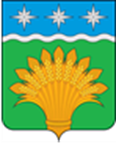 КЕМЕРОВСКАЯ ОБЛАСТЬ - КУЗБАСССовет народных депутатов Юргинского муниципального округа первого созывадвадцать пятое заседаниеРЕШЕНИЕот 24 июня 2021 года № 119-НАОб утверждении Положения о территориальном общественном самоуправлении в Юргинском муниципальном округеРуководствуясь статьей 27 Федерального закона от 06.10.2003 №131-ФЗ "Об общих принципах организации местного самоуправления в Российской Федерации", Уставом администрации Юргинского муниципального округа, Совет народных депутатов Юргинского муниципального округаРЕШИЛ:1. Утвердить Положение о территориальном общественном самоуправлении в Юргинском муниципальном округе согласно Приложению.2. Настоящее решение опубликовать в газете «Юргинские ведомости» и разместить в информационно – телекоммуникационной сети «Интернет» на официальном сайте администрации Юргинского муниципального округа.3. Настоящее решение вступает в силу после официального опубликования в газете «Юргинские ведомости».4. Контроль за исполнением настоящего решения возложить на постоянную комиссию Совета народных депутатов по социальным вопросам, правопорядку и соблюдению законности.Приложение к решению Совета народных депутатовЮргинского муниципального округаот 24 июня 2021 года № 119-НАПОЛОЖЕНИЕо территориальном общественном самоуправлении в Юргинском муниципальном округе1. Предмет и правовая основа территориального общественного самоуправления1.1 Настоящее Положение о территориальном общественном самоуправлении в Юргинском муниципальном округе далее по тексту -  (Положение) регулирует отношения, связанные с организацией и функционированием системы территориального общественного самоуправления (далее по тексту - ТОС) в Юргинском муниципальном округе.1.2. Правовую основу территориального общественного самоуправления составляют Конституция Российской Федерации, Федеральный закон от 06.10.2003 №131-ФЗ «Об общих принципах организации местного самоуправления в Российской Федерации», Федеральный закон от 19.05.1995 №82-ФЗ «Об общественных объединениях», Устав Юргинского муниципального округа, настоящее Положение. 2.  Основные направления деятельности территориального общественного самоуправления2.1. Основными направлениями деятельности ТОС, в решении которых принимают участие члены ТОС (непосредственно и через выборные органы) в соответствии с их уставами могут быть:2.1.1. защита прав и интересов его членов в органах государственной власти и местного самоуправления;2.1.2. организация акций милосердия и благотворительности, содействие органам местного самоуправления, благотворительным фондам, иным организациям, гражданам и их объединениям в проведении таких акций;2.1.3. осуществление общественного контроля за порядком использования муниципальной собственности, расположенной на территории, где осуществляется ТОС, установленным законодательством и муниципальными правовыми актами,  соблюдением предприятиями торговли и бытового обслуживания прав потребителей в порядке и формах, согласованных с органами местного самоуправления, качеством уборки территории и вывозом мусора, решением вопросов благоустройства;2.1.4. содействие правоохранительным органам в поддержании общественного порядка, профилактике правонарушений и наркомании;2.1.5. работа с детьми и подростками по месту жительства;2.1.6. участие в проведении культурных, спортивных, лечебно-оздоровительных и других мероприятий;2.1.7. внесение предложений в органы местного самоуправления по вопросам выделения на территории осуществления ТОС земельных участков под скверы, стоянки автомобилей, гаражи и для других общественно полезных целей;2.1.8. информирование граждан, проживающих на территории осуществления ТОС о решениях органов местного самоуправления, принятых по предложениям или при участии граждан, осуществляющих ТОС.2.2.  Для организации и непосредственной реализации полномочий ТОС на собрании и (или) конференции граждан по инициативе граждан на основе их добровольного волеизъявления избираются органы ТОС в порядке, определенном настоящим Положением. Ими могут быть:2.2.1. управляющий (старший) подъезда многоквартирного жилого дома;2.2.2. домовый комитет или управляющий многоквартирного жилого дома;2.2.3. уличный, домовый комитет или управляющий группы жилых домов;2.2.4. Совет ТОС;2.2.5. контрольно-ревизионная комиссия или ревизор в случае, если ТОС образуется со статусом юридического лица;2.2.6 Органы ТОС могут быть единоличными и коллегиальными.2.3. Органы ТОС и выборные лица ТОС в соответствии с уставом ТОС:2.3.1. представляют интересы населения, проживающего на соответствующей территории;2.3.2. обеспечивают исполнение решений, принятых на собраниях и (или) конференциях граждан;2.3.3. могут осуществлять хозяйственную деятельность по благоустройству территории, иную хозяйственную деятельность, направленную на удовлетворение социально-бытовых потребностей граждан, проживающих на соответствующей территории, как за счет средств указанных граждан, так и на основании договора между органами ТОС и органами местного самоуправления с использованием средств местного бюджета;2.3.4. вправе вносить в органы местного самоуправления, в порядке, определенном органами местного самоуправления, проекты муниципальных правовых актов, подлежащие обязательному рассмотрению органами и должностными лицами местного самоуправления, к компетенции которых отнесено принятие указанных актов;2.3.5 Органы ТОС могут выдвигать инициативный проект в качестве инициатора проекта.2.4. Органы ТОС, являющиеся юридическим лицом, имеют право:2.4.1. создавать объекты коммунально-бытового назначения на территории осуществления ТОС в соответствии с действующим законодательством РФ за счет собственных средств, добровольных взносов, пожертвований населения, юридических и физических лиц;2.4.2. осуществлять функции заказчика по строительным и ремонтным работам, работам по благоустройству на территории осуществления ТОС, производимым за счет собственных средств;2.4.3. определять в соответствии с уставом штаты, условия и порядок оплаты труда работников органов ТОС.2.5. Контроль финансово-хозяйственной деятельности органов ТОС и выборных лиц ТОС, являющихся юридическими лицами, осуществляет контрольно-ревизионная комиссия (ревизор), созданная в порядке, предусмотренном уставом ТОС, и подотчетная только собранию и (или) конференции граждан.2.6. Председатель ТОС:2.6.1. руководит работой  ТОС;2.6.2. организует и контролирует выполнение решений собраний и органа ТОС;2.6.3. представляет интересы ТОС в органах государственной власти и местного самоуправления, предприятиях и учреждениях, рассматривающих вопросы, затрагивающие проблемы территории, на которой образовано ТОС;2.6.4. представляет на собрании ТОС ежегодный отчет о деятельности органа ТОС;2.6.5. взаимодействует с органами местного самоуправления;2.6.6. доводит до сведения жителей территории решения собраний и органа ТОС;2.6.7. исполняет иные полномочия, определенные уставом ТОС;2.6.8. подотчетен ТОС, собранию и (или) конференции и может быть переизбран в порядке, предусмотренном уставом ТОС.3. Территория на которой осуществляется территориальное общественное самоуправление в Юргинском муниципальном округе3.1. ТОС может осуществляться в пределах следующих территорий проживания граждан: подъезд многоквартирного жилого дома; многоквартирный жилой дом; группа жилых домов; жилой микрорайон; сельский населенный пункт, не являющийся поселением; иные территории проживания граждан. 3.2. Границы территории, на которой осуществляется ТОС, устанавливаются и изменяются в порядке, предусмотренном настоящим Положением, и в соответствии со следующими требованиями:1) границы территории, на которой осуществляется ТОС, не могут выходить за пределы территории Юргинского муниципального округа;2) в границах определенной территории не может быть создано более одного территориального общественного самоуправления;3) неразрывность территории, на которой осуществляется ТОС (если в его состав входит более одного жилого дома);4) не пересечение границ территории, на которой предполагается осуществление ТОС, с установленными границами территории, на которой уже осуществляется иное ТОС, или территории дома, жители которого не приняли решение о создании ТОС;5) соотнесение границ территории, на которой создается ТОС, и наименования ТОС (в случае если наименование ТОС связано с территорией его осуществления).3.3. Границы территорий ТОС не могут выходить за пределы территорий, Юргинского муниципального округа.3.4. В состав территории, на которой осуществляется ТОС, не могут входить территории, закрепленные в установленном порядке за предприятиями, учреждениями, организациями.3.5. Границы территории, на которой осуществляется ТОС, устанавливаются решением Совета народных депутатов Юргинского муниципального округа по предложениям населения.4.  Порядок образования территориального общественного самоуправления в Юргинском муниципальном округе4.1. Порядок проведения учредительного собрания, учредительной конференции по созданию территориального общественного самоуправления 4.1.1. Создание ТОС осуществляется на учредительном собрании, учредительной конференции граждан, проживающих на территории, где предполагается осуществление ТОС. 4.1.2. В зависимости от числа граждан, проживающих на территории, где предполагается осуществление ТОС, проводится учредительное собрание граждан либо учредительная конференция граждан.При численности граждан, проживающих на соответствующей территории, не более 300 человек проводится учредительное собрание граждан, при численности граждан более 300 человек - учредительная конференция граждан. 4.1.3. Проведение мероприятий по созданию ТОС осуществляет инициативная группа численностью не менее 3 человек, состоящая из граждан, проживающих на территории, где предполагается осуществление ТОС. Создание инициативной группы оформляется протоколом о ее создании по форме согласно приложению 1 к настоящему Положению.В протоколе также указываются данные лица, уполномоченного действовать от имени инициативной группы, в том числе открывать и вести учредительное собрание (конференцию) до избрания председателя учредительного собрания (конференции) (далее - уполномоченный представитель инициативной группы), осуществлять иные действия в соответствии с настоящим Положением.Уполномоченный представитель инициативной группы избирается из числа членов инициативной группы простым большинством голосов от числа членов инициативной группы.Протокол о создании инициативной группы подписывается всеми членами инициативной группы.4.1.4. Уполномоченный представитель инициативной группы вправе обратиться с заявлением в администрацию Юргинского муниципального округа по месту создания ТОС о предоставлении информации о численности населения, проживающего на территории, где предполагается осуществление ТОС. Одновременно с заявлением уполномоченный представитель инициативной группы предоставляет копию протокола о создании инициативной группы.Администрация Юргинского муниципального округа по месту создания ТОС в срок не позднее 30 календарных дней с даты поступления документов, указанных в абзаце первом настоящего пункта, рассматривает их и направляет уполномоченному представителю инициативной группы данные о численности населения, проживающего на территории, где предполагается осуществление ТОС. При этом администрация Юргинского муниципального округа по месту создания ТОС вправе предложить инициативной группе в случае, если предложенные инициативной группой границы территории, где предполагается осуществление ТОС, повлекут нарушение требований пункта 3.2 настоящего Положения, иные границы территории осуществления ТОС. Инициативная группа граждан вправе согласиться с предложением администрации Юргинского муниципального округа по месту создания ТОС по изменению границ территории осуществления ТОС.4.1.5. Инициативная группа вправе установить данные о численности населения, проживающего на территории, где предполагается осуществление ТОС, путем опроса населения, проживающего на соответствующей территории.4.1.6. При создании ТОС инициативная группа:1) изготавливает проект повестки дня учредительного собрания (конференции) граждан;2) изготавливает лист (листы) регистрации участников учредительного собрания (конференции) граждан по форме согласно приложению 2 к настоящему Положению;3) разрабатывает проект устава ТОС;4) не менее чем за 15 календарных дней до проведения учредительного собрания (конференции) граждан информирует граждан, проживающих на территории, где предполагается осуществление ТОС, о дате, месте и времени проведения учредительного собрания (конференции), а также о повестке учредительного собрания (конференции);5) не менее чем за 10 календарных дней до дня проведения учредительного собрания (конференции) граждан информирует администрацию Юргинского муниципального округа по месту создания ТОС о дате, месте и времени проведения учредительного собрания (конференции), а также направляет проект повестки учредительного собрания (конференции) граждан, проект устава ТОС;6) организует проведение учредительного собрания (конференции) граждан.4.1.7. В случае если в соответствии с настоящим Положением для создания ТОС необходимо проведение учредительной конференции, инициативная группа по созданию ТОС организует проведение мероприятий по выдвижению делегатов на учредительную конференцию.Выдвижение делегатов на учредительную конференцию проходит на собраниях граждан либо путем сбора подписей граждан (заочная форма).Подписной лист по выдвижению делегатов на учредительную конференцию по созданию ТОС путем проведения собрания изготавливается по форме согласно приложению 3 к настоящему Положению.Подписной лист по выдвижению делегатов на учредительную конференцию по созданию ТОС путем сбора подписей граждан (заочная форма) изготавливается по форме согласно приложению 4 к настоящему Положению.4.1.8. Норма представительства по выборам делегатов на учредительную конференцию граждан путем проведения собрания составляет 1 делегат, представляющий интересы 50 человек.Норма представительства по выборам делегатов на учредительную конференцию граждан путем сбора подписей граждан (заочная форма) составляет 10 подписей за 1 делегата, представляющего интересы 50 человек.4.1.9. Учредительное собрание граждан по вопросам создания ТОС считается правомочным, если в нем принимает участие не менее одной трети жителей соответствующей территории, достигших шестнадцатилетнего возраста.Учредительная конференция граждан по вопросам создания ТОС считается правомочной, если в ней принимает участие не менее двух третей избранных на собраниях граждан делегатов, представляющих не менее одной трети жителей соответствующей территории, достигших шестнадцатилетнего возраста.4.1.10. Для ведения учредительного собрания (конференции) граждан из числа участников учредительного собрания, делегатов учредительной конференции открытым голосованием простым большинством голосов от числа присутствующих на учредительном собрании (конференции) избираются председатель, секретарь, счетная комиссия.До избрания председателя учредительного собрания (конференции) граждан открывает и ведет учредительное собрание (конференцию) уполномоченный представитель инициативной группы.Секретарем учредительного собрания (конференции) ведется протокол, в котором указываются:1) дата, время и место проведения учредительного собрания (конференции);2) сведения о лицах, принявших участие в учредительном собрании (конференции);3) результаты голосования по каждому вопросу повестки дня;4) сведения о лицах, проводивших подсчет голосов;5) сведения о лицах, голосовавших против принятия решения учредительного собрания (конференции) и потребовавших внести запись об этом в протокол.Протокол подписывается председателем и секретарем учредительного собрания (конференции).4.1.11. Учредительное собрание (конференция) принимает решение о создании ТОС, о границах территории создаваемого ТОС, о наименовании ТОС, принимает устав ТОС, избирает органы ТОС, принимает иные решения для организации ТОС, а также решение о лице, уполномоченном действовать от имени ТОС по вопросам установления границ и регистрации устава ТОС (далее - уполномоченное лицо ТОС).Решения учредительного собрания (конференции) граждан принимаются открытым голосованием простым большинством голосов от числа присутствующих на учредительном собрании (конференции) граждан.В работе учредительного собрания (конференции) вправе участвовать с правом совещательного голоса представители администрации Юргинского муниципального округа по месту создания ТОС. Представители администрации Юргинского муниципального округа по месту создания ТОС вправе высказать мнение администрации Юргинского муниципального округа о соответствии или несоответствии проекта устава ТОС требованиям действующего законодательства.4.2. Порядок установления и изменения границ территории осуществления территориального общественного самоуправления4.2.1.В срок не позднее двух месяцев со дня проведения учредительного собрания (конференции) граждан уполномоченное лицо ТОС предоставляет в уполномоченный орган администрации Юргинского муниципального округа, осуществляющий управленческие функции в сфере выработки и реализации единой и эффективной политики администрации Юргинского муниципального округа в области развития гражданского общества, создания условий для развития институтов местного самоуправления на территории Юргинского муниципального округа, взаимодействия с общественными объединениями и иными некоммерческими организациями, обеспечения участия Юргинского муниципального округа в межмуниципальном сотрудничестве (далее - уполномоченный орган администрации Юргинского муниципального округа), заявление об установлении границ территории, на которой предполагается осуществление ТОС.В заявлении об установлении границ территории, на которой предполагается осуществление ТОС, указывается, в том числе следующая информация: фамилия, имя, отчество (отчество - при наличии) членов инициативной группы, адрес места жительства членов инициативной группы, контактный телефон членов инициативной группы (при наличии), подпись уполномоченного лица ТОС.4.2.2. Одновременно с указанным в пункте 4.2.1 настоящего Положения заявлением уполномоченное лицо ТОС предоставляет в уполномоченный орган администрации Юргинского муниципального округа следующие документы:1) графическое изображение соответствующей территории с отметкой домов, входящих в эту территорию;2) копию протокола учредительного собрания (конференции) граждан;3) два экземпляра принятого учредительным собранием (конференцией) граждан устава ТОС.4.2.3. В срок не позднее 5 рабочих дней с даты поступления в уполномоченный орган администрации Юргинского муниципального округа документов, предусмотренных пунктами 4.2.1, 4.2.2 настоящего Положения, уполномоченный орган администрации Юргинского муниципального округа осуществляет проверку указанных документов на их соответствие перечню документов, предусмотренному 4.2.1, 4.2.2  настоящего Положения, а также факта проживания членов инициативной группы на территории, где предполагается осуществление ТОС.4.2.4. Уполномоченный орган администрации Юргинского муниципального округа направляет главе Юргинского муниципального округа проект решения Совета народных депутатов Юргинского муниципального округа об установлении границ территории, на которой предполагается осуществление ТОС, для внесения в Совет народных депутатов Юргинского муниципального округа.4.2.5. Заверенная в установленном порядке копия принятого Советом народных депутатов Юргинского муниципального округа решения об установлении границ территории, на которой осуществляется территориальное общественное самоуправление, направляется аппаратом Совета народных депутатов Юргинского муниципального округа в уполномоченный орган администрации Юргинского муниципального округа в срок не позднее 5 рабочих дней с даты поступления в Совет народных депутатов Юргинского муниципального округа подписанного главой Юргинского муниципального округа, решения Совета народных депутатов Юргинского муниципального округа об установлении границ территории осуществления территориального общественного самоуправления.В срок не позднее 15 календарных дней с даты поступления в уполномоченный орган администрации Юргинского муниципального округа копии решения Совета народных депутатов Юргинского муниципального округа об установлении границ территории осуществления территориального общественного самоуправления уполномоченный орган администрации Юргинского муниципального округа направляет копию указанного решения Совета народных депутатов Юргинского муниципального округа в созданный ТОС.4.2.6. Изменение границ территории осуществления действующего ТОС осуществляется в результате:1) изменения границ территории, на которой оно осуществляется;2) объединения территорий осуществления ТОС;3) разделения территории осуществления ТОС.Вопрос об изменении границ территории осуществления ТОС решается на собрании (конференции) граждан, проживающих на соответствующей территории осуществления ТОС.Если изменение границ территории осуществления ТОС связано с объединением или разделением территорий, на которых проживают граждане, данное изменение производится с учетом мнения этих граждан.4.2.7. Вопрос об объединении территорий осуществления ТОС, граничащих между собой, решается отдельно на собрании (конференции) граждан каждого из объединяющихся территориальных общественных самоуправлений. Одновременно на указанных собраниях (конференциях) граждан принимается предложение населения по границам территории вновь создаваемого ТОС.Собрания (конференции) граждан по объединению территорий осуществления территориального общественного самоуправления проходят в порядке, предусмотренном настоящим Положением и уставами ТОС.4.2.8. Вопрос о разделении территории осуществления ТОС решается на собрании (конференции) граждан ТОС по инициативе граждан, проживающих на отделяемой территории. На указанном собрании (конференции) граждан принимаются предложения населения по границам территорий, наименованиям вновь образуемых территориальных общественных самоуправлений.Собрания (конференции) граждан по разделению территорий осуществления ТОС проходят в порядке, предусмотренном настоящим Положением и уставами ТОС.4.2.9. Новые границы территорий территориальных общественных самоуправлений устанавливаются Советом народных депутатов Юргинского муниципального округа в порядке, предусмотренном настоящим Положением, и закрепляются в уставах ТОС.5. Порядок регистрации Устава территориального общественного самоуправления 5.1. ТОС считается учрежденным с момента регистрации устава ТОС администрацией Юргинского муниципального округа по месту создания ТОС.ТОС должно быть зарегистрировано в срок не позднее 6 месяцев с даты вступления в силу решения Совета народных депутатов Юргинского муниципального округа об установлении границ территории осуществления ТОС.5.2. Типовой Устав ТОС утвержден в приложении 5 к настоящему Положению.5.3. Уставом ТОС устанавливаются:5.3.1. территория (ее название), на которой осуществляется ТОС;5.2.2. цели, задачи, формы и основные направления деятельности ТОС;5.3.3. порядок формирования, прекращение полномочий, права и обязанности, срок полномочии органов ТОС;5.3.4. порядок принятия решений;5.3.5. порядок приобретения имущества, а также порядок пользования и распоряжения указанным имуществом и финансовыми средствами;5.3.6. порядок прекращения осуществления ТОС;5.4. Администрация Юргинского муниципального округа по месту создания ТОС в срок не позднее 3 рабочих дней с даты поступления в администрацию Юргинского муниципального округа по месту создания ТОС документов, указанных в абзаце втором пункта 4.2.5 настоящего Положения, письменно уведомляет об этом уполномоченное лицо ТОС, а также информирует его о сроке, до истечения которого необходимо обратиться в администрацию Юргинского муниципального округа по месту создания ТОС с заявлением о регистрации устава ТОС.5.5. Администрация Юргинского муниципального округа по месту создания ТОС в срок не позднее 15 рабочих дней с даты поступления заявления уполномоченного лица ТОС о регистрации устава ТОС рассматривает указанное заявление и представленные в соответствии с пунктом 4.2.5 настоящего Положения документы и принимает одно из следующих решений:1) о регистрации устава ТОС;2) об отказе в регистрации устава ТОС. В регистрации устава ТОС может быть отказано в случае несоответствия устава ТОС действующему законодательству.Решение о регистрации Устава ТОС или об отказе в регистрации Устава ТОС принимается в форме муниципального правового акта главы администрации Юргинского муниципального округа.5.6. В случае принятия решения о регистрации устава ТОС администрация Юргинского муниципального округа по месту создания ТОС:1) выдает уполномоченному лицу ТОС свидетельство о регистрации устава ТОС в срок не позднее 5 рабочих дней с даты принятия решения о регистрации устава ТОС по форме согласно приложению 6 к настоящему Положению;2) проставляет отметки о регистрации устава ТОС на титульных листах устава ТОС и передает один экземпляр устава ТОС уполномоченному лицу ТОС. Второй экземпляр устава ТОС остается в администрации Юргинского муниципального округа по месту создания ТОС.5.7. Администрация Юргинского муниципального округа по месту создания ТОС не позднее 5 рабочих дней с даты регистрации устава ТОС направляет в уполномоченный орган администрации Юргинского муниципального округа копию свидетельства о регистрации устава ТОС, копию устава ТОС, сведения, предусмотренные пунктом 5.13 настоящего Положения, для включения уполномоченным органом администрации Юргинского муниципального округа сведений о регистрации устава ТОС в единый реестр регистрации уставов ТОС.5.8. Решение об отказе в регистрации устава ТОС направляется уполномоченному лицу ТОС в письменной форме с указанием причин отказа в срок не позднее 5 рабочих дней с даты принятия администрацией Юргинского муниципального округа по месту создания ТОС указанного решения.5.9. Изменения в устав ТОС подлежат регистрации в том же порядке, что и регистрация устава ТОС. Документы, необходимые для регистрации изменений в устав ТОС, предоставляются в администрацию Юргинского муниципального округа по месту создания ТОС органом ТОС или иным уполномоченным в соответствии с уставом ТОС лицом.5.10. ТОС в соответствии с его уставом может являться юридическим лицом, создаваемым в предусмотренных гражданским законодательством организационно-правовых формах и порядке, и подлежит государственной регистрации.ТОС уведомляет администрацию Юргинского муниципального округа по месту создания ТОС о его государственной регистрации в качестве юридического лица не позднее 15 календарных дней с даты государственной регистрации.Администрация Юргинского муниципального округа по месту создания ТОС не позднее 5 календарных дней с даты получения данных о государственной регистрации ТОС в качестве юридического лица направляет в уполномоченный орган администрации Юргинского муниципального округа указанные сведения.5.11. В целях установления границ территории осуществления ТОС, учета количественного состава ТОС, формирования информационной базы, необходимой для развития ТОС на территории Юргинского муниципального округа, ведется единый реестр регистрации уставов ТОС (далее - реестр ТОС).5.12. Ведение и хранение реестра ТОС осуществляет уполномоченный орган администрации Юргинского муниципального округа.5.13. В реестр ТОС заносятся следующие сведения:1) дата проведения учредительного собрания (конференции) граждан;2) наименование ТОС;3) дата регистрации устава ТОС;4) территория, на которой осуществляется ТОС;5) фамилия, имя, отчество (отчество - при наличии) лиц, избранных в состав органов ТОС, их контактные телефоны, сведения о номере и дате выдачи им удостоверений;6) структура органов ТОС;7) адрес нахождения ТОС;8) о государственной регистрации ТОС в качестве юридического лица (в случае государственной регистрации).Основанием для включения сведений в реестр ТОС является факт выдачи администрацией Юргинского муниципального округа по месту создания ТОС свидетельства о регистрации устава ТОС. Сведения в реестр ТОС заносятся уполномоченным органом администрации Юргинского муниципального округа не позднее 3 рабочих дней со дня поступления сведений, предусмотренных пунктом 5 настоящего Положения.5.14. Реестр ТОС содержит порядковый номер, номер свидетельства о регистрации устава ТОС, сведения, предусмотренные пунктом 5.13. настоящего Положения.5.15. Из реестра ТОС сведения о ТОС исключаются уполномоченным органом администрации Юргинского муниципального округа на основании решения Совета народных депутатов Юргинского муниципального округа об отмене установления границ территории осуществления соответствующего ТОС в срок не позднее 5 рабочих дней с даты поступления в уполномоченный орган администрации Юргинского муниципального округа заверенной в установленном порядке копии решения Совета народных депутатов Юргинского муниципального округа об отмене установления границ территории осуществления соответствующего ТОС.5.16. Уполномоченный орган администрации Юргинского муниципального округа при обращении органов ТОС о предоставлении выписки из реестра ТОС выдает выписку из реестра ТОС в срок не позднее 5 календарных дней с даты обращения органов ТОС.5.17. В случае если в установленный пунктом 5.1 настоящего Положения срок ТОС не учреждено, администрация Юргинского муниципального округа по месту создания ТОС в срок не позднее 15 календарных дней с даты окончания срока для учреждения ТОС направляет в уполномоченный орган администрации Юргинского муниципального округа письменное уведомление о том, что ТОС не учреждено.Уполномоченный орган администрации Юргинского муниципального округа в срок не позднее 30 календарных дней с даты получения указанного письменного уведомления обеспечивает подготовку и направление Юргинского муниципального округа проекта решения Совета народных депутатов Юргинского муниципального округа об отмене решения об установлении границ территории осуществления ТОС для внесения его в решение Совета народных депутатов Юргинского муниципального округа в установленном муниципальными правовыми актами порядке.6. Организационные основы территориального общественного самоуправления6.1. Собрание (конференция) граждан по вопросам осуществления ТОС является основной формой деятельности ТОС.Собрание (конференция) граждан по вопросам осуществления ТОС проводится по инициативе группы граждан (численностью не менее чем 3 человек), проживающих в границах территории ТОС, а также по инициативе Совета народных депутатов Юргинского муниципального округа, главы Юргинского муниципального округа, администрации Юргинского муниципального округа по месту создания ТОС и иными субъектами, предусмотренными уставом ТОС.Порядок назначения и проведения собрания (конференции) граждан в целях осуществления ТОС определяется уставом ТОС.6.2. Собрание (конференция) граждан по вопросам осуществления ТОС подготавливается и проводится органами ТОС.В зависимости от числа граждан, проживающих на территории ТОС, проводится либо собрание граждан, либо конференция граждан. При численности граждан, проживающих на соответствующей территории, не более 300 человек проводится собрание граждан, при численности граждан более 300 человек - конференция граждан.При поступлении инициативы о проведении собрания (конференции) в целях осуществления ТОС уполномоченные органы ТОС:1) изготавливают проект повестки дня собрания (конференции) граждан;2) не менее чем за 15 календарных дней до проведения собрания (конференции) информируют граждан, проживающих на территории ТОС, о дате, месте и времени проведения собрания (конференции), а также о повестке собрания (конференции);3) не менее чем за 10 календарных дней до проведения собрания (конференции) граждан информируют администрацию Юргинского муниципального округа по месту создания ТОС о дате, месте и времени проведения собрания (конференции), а также о повестке собрания (конференции);4) организуют проведение собрания (конференции) граждан.Организационные вопросы назначения и проведения собрания (конференции) граждан, в том числе порядок принятия и оформления решений собрания (конференции), устанавливаются уставом ТОС.6.3.Выдвижение делегатов на конференцию проходит на собраниях граждан либо путем сбора подписей граждан (заочная форма).6.4. Норма представительства делегатов на конференцию устанавливается уставом ТОС с учетом требований пункта 4.1.8. настоящего Положения.Собрание граждан по вопросам осуществления ТОС считается правомочным, если в нем принимает участие не менее одной трети жителей соответствующей территории, достигших шестнадцатилетнего возраста.Конференция граждан по вопросам осуществления ТОС считается правомочной, если в ней принимает участие не менее двух третей избранных на собраниях граждан делегатов, представляющих не менее одной трети жителей соответствующей территории, достигших шестнадцатилетнего возраста.6.5. К исключительным полномочиям собрания (конференции) граждан, осуществляющих ТОС, относятся вопросы, предусмотренные частью 7 статьи 27 Федерального закона от 06.10.2003 №131-ФЗ «Об общих принципах организации местного самоуправления в Российской Федерации».6.6. Для организации деятельности ТОС на собраниях (конференциях) граждан, проживающих на соответствующей территории, избираются органы ТОС.Органы ТОС могут быть единоличными и (или) коллегиальными.Порядок формирования, прекращения полномочий, права и обязанности, срок полномочий органов ТОС устанавливаются уставом ТОС.6.7. Администрация Юргинского муниципального округа в лице уполномоченного органа администрации Юргинского муниципального округа выдает председателям ТОС удостоверение по форме согласно приложению 6 к настоящему Положению.6.8. Лица, избранные в состав органов ТОС, вправе присутствовать на заседаниях органов местного самоуправления муниципального образования Юргинского муниципального округа.7. Экономическая и финансовая основа территориального общественного самоуправления 7.1. ТОС, являющееся юридическим лицом, может иметь в собственности денежные средства и иное имущество, в том числе передаваемое органами местного самоуправления муниципального образования Юргинского муниципального округа, иными субъектами, а также имущество, создаваемое или приобретаемое за счет собственных средств в соответствии с действующим законодательством.Порядок формирования и отчуждения имущества ТОС, объем и условия осуществления органами ТОС правомочий собственника устанавливаются в соответствии с действующим законодательством и уставом ТОС.7.2. Экономическую основу ТОС составляют собственные средства, а также добровольные взносы юридических и физических лиц, а также другие поступления, не запрещенные действующим законодательством.7.3. Собственные финансовые средства и имущество ТОС используются для достижения целей и задач ТОС, определенных уставом ТОС.Учет имущества и финансовых средств, финансово-экономическая, хозяйственная деятельность ТОС осуществляются в соответствии с действующим законодательством.7.4. Ответственность за нарушение порядка организации учета имущества, финансовых средств, осуществление финансово-экономической, хозяйственной деятельности ТОС несут соответствующие органы ТОС на основании действующего законодательства.7.5. Финансово-экономическую основу деятельности ТОС составляют собственные средства, которые образуются за счет добровольных пожертвований и добровольных материальных вложений граждан и организаций, а также иных поступлений в соответствии с законодательством.7.6. Собственные средства ТОС, являющегося юридическим лицом, образуются за счет доходов от коммерческой деятельности, добровольных пожертвований и добровольных материальных вложений граждан и организаций, а также иных поступлений, не запрещенных действующим законодательством.7.7. Решения собраний и (или) конференций граждан, органов ТОС о внесении добровольных пожертвований и добровольном трудовом участии граждан носят рекомендательный характер.8. Взаимодействие органов местного самоуправления Юргинского муниципального округа с органами территориального общественного самоуправления 8.1. Органы местного самоуправления Юргинского муниципального округа содействуют становлению и развитию ТОС в соответствии с действующим законодательством и муниципальными правовыми актами органов местного самоуправления Юргинского муниципального округа.8.2. Органы местного самоуправления Юргинского муниципального округа в пределах своих полномочий:1) оказывают содействие населению Юргинского муниципального округа в установленном законодательством и муниципальными правовыми актами порядке в осуществлении права на ТОС;2) вправе предоставлять органам ТОС помещения для осуществления их деятельности;3) оказывают организационную, консультационную и методическую помощь органам ТОС;4) способствуют выполнению решений собраний (конференций), принятых в пределах их компетенции;5) содействуют в обнародовании итогов собраний (конференций) граждан;6) осуществляют другие полномочия по взаимодействию с ТОС в соответствии с настоящим Положением.Советом народных депутатов Юргинского муниципального округа принимаются муниципальные правовые акты, регламентирующие отношения, связанные с ТОС, в соответствии с действующим законодательством.В соответствии с уставом ТОС для контроля за финансово-хозяйственной деятельностью ТОС может быть образован контрольно-ревизионный орган ТОС.8.3. Взаимоотношения органов ТОС, выборных лиц ТОС с органами местного самоуправления Юргинского муниципального округа строятся на основе договоров и соглашений о взаимодействии, сотрудничестве, взаимной помощи.8.4. Договоры заключаются на выполнение переданных ТОС полномочий, осуществление работ и предоставление услуг в случае регистрации ТОС в качестве юридического лица. В договоре должны быть указаны объемы и сроки выполнения работ и услуг, порядок финансирования, условия выделения имущества, обязательства сторон.Соглашения могут заключаться органами ТОС, выборными лицами ТОС и органами местного самоуправления Юргинского муниципального округа по всему комплексу их взаимоотношений.8.5.  Органы местного самоуправления осуществляют другие полномочия по взаимодействию с ТОС в соответствии действующим законодательством, Уставом Юргинского муниципального округа и настоящим Положением.8.6.  Органы ТОС, выборные лица ТОС вправе участвовать в работе органов местного самоуправления при обсуждении вопросов, затрагивающих интересы жителей соответствующей территории.9. Прекращение осуществления территориального общественного самоуправления9.1. ТОС, являющееся юридическим лицом, ликвидируется в соответствии с требованиями гражданского законодательства на основе решения собрания (конференции) граждан либо на основании решения суда в случае нарушения требований действующего законодательства.9.2. Деятельность ТОС, не являющегося юридическим лицом, может быть прекращена на основании решения собрания (конференции) граждан о самороспуске с обязательным письменным уведомлением администрации Юргинского муниципального округа по месту создания ТОС в срок не позднее 10 календарных дней с даты принятия решения на собрании (конференции) граждан о самороспуске.9.3. Деятельность ТОС, не являющегося юридическим лицом, прекращается:1) если собрания (конференции) по вопросам осуществления ТОС не проводятся ТОС в течение двух лет со дня учреждения ТОС;2) если ТОС не осуществляется деятельность, направленная на осуществление собственных инициатив по вопросам местного значения, в течение двух лет со дня учреждения ТОС.9.4. При наступлении оснований прекращения ТОС, указанных в пунктах 9.1. – 9.2. настоящего Положения, администрация Юргинского муниципального округа по месту создания ТОС направляет в срок не позднее 15 календарных дней в уполномоченный орган администрации Юргинского муниципального округа  письменное уведомление о прекращении деятельности ТОС с указанием основания(-ий), указанного(-ых) в пунктах 9.1. – 9.2.настоящего Положения:1) с даты поступления письменного уведомления от ТОС о его самороспуске;2) со дня наступления обстоятельств, указанных в пункте 9.1. настоящего Положения;3) со дня наступления обстоятельств, указанных в подпунктах 1, 2 пункта 9.3. настоящего Положения.Уполномоченный орган администрации Юргинского муниципального округа  в срок не позднее 30 календарных дней с даты получения указанного письменного уведомления обеспечивает подготовку и направление главе Юргинского муниципального округа проекта решения Совета народных депутатов Юргинского муниципального округа об отмене решения об установлении границ территории осуществления ТОС для внесения его в Совет народных депутатов Юргинского муниципального округа в установленном муниципальными правовыми актами порядке.9.5. В срок не позднее 5 календарных дней с даты поступления в уполномоченный орган администрации Юргинского муниципального округа заверенной в установленном порядке копии принятого Советом народных депутатов Юргинского муниципального округа решения об отмене решения об установлении границ территории осуществления ТОС уполномоченный орган администрации Юргинского муниципального округа принимает муниципальный правовой акт об отмене решения о регистрации Устава ТОС.Приложение 1к ПоложениюО территориальном общественном самоуправлениив Юргинском муниципальном округе Протокол о создании инициативной группыЮргинский муниципальный округ                     			  "___" _________ 20___ г.1. Цель создания инициативной группы:___________________________________________________________________________2.3.  Границы  территории  создаваемого  ТОС (текстовое описание границ ТОС с указанием   домов   (квартир,   подъездов),   находящихся   на   территории создаваемого  ТОС;  графическое  изображение  соответствующей  территории с отметкой домов, входящих в эту территорию <2>)______________________________________________________________________________________________________________________________________________________4. Наименование создаваемого ТОС___________________________________________________________________________5. Избрать уполномоченным представителем инициативной группы___________________________________________________________________________         (ФИО (отчество - при наличии) уполномоченного представителя                           инициативной группы)"ЗА" ____; "ПРОТИВ" _______; "ВОЗДЕРЖАЛСЯ" _______.Члены инициативной группы:_______________ /____________________________/    подпись      ФИО (отчество - при наличии)_______________ /____________________________/    подпись      ФИО (отчество - при наличии)_______________ /____________________________/    подпись      ФИО (отчество - при наличии)_______________ /____________________________/    подпись      ФИО (отчество - при наличии)_______________ /____________________________/    подпись      ФИО (отчество - при наличии)____________________________________________________    Примечания:    <1>   Ставя   подпись,   даю   согласие  в  соответствии  со  статьей 9 Федерального   закона   от   27.07.2006  N  152-ФЗ  "О персональных данных" уполномоченному  представителю  ТОС  на  автоматизированную,  а  также  без использования  средств  автоматизации обработку моих персональных данных, а именно совершение действий, предусмотренных пунктом 3 статьи 3 Федерального закона  от  27.07.2006  N  152-ФЗ  "О персональных данных", со сведениями о фамилии,  имени,  отчестве (при наличии), адресе места жительства для целей создания ТОС; предоставление копии протокола о создании инициативной группы в уполномоченный орган администрации Города Томска, администрацию района по месту  создания  ТОС.     Настоящее  согласие  действует  со  дня  его подписания до дня отзыва в письменной форме.    <2>  Графическое   изображение   прилагается  к  протоколу  о  создании инициативной группы.Приложение 2к Положениюо территориальном общественном самоуправлениив Юргинском муниципальном округеЛист регистрации участников учредительного собрания (конференции) гражданЮргинский муниципальный округ               			            "___" __________ 20___ г.Примечание: <*> Ставя подпись, даю согласие в соответствии со статьей 9 Федерального закона от 27.07.2006 N 152-ФЗ "О персональных данных" инициативной группе по созданию ТОС на автоматизированную, а также без использования средств автоматизации обработку моих персональных данных, а именно совершение действий, предусмотренных пунктом 3 статьи 3 Федерального закона от 27.07.2006 N 152-ФЗ "О персональных данных", со сведениями о фамилии, имени, отчестве (при наличии), дате рождения, адресе места жительства для целей создания ТОС; предоставление инициативной группой по созданию ТОС указанных сведений в уполномоченный орган администрации Юргинского муниципального округа, комиссию по установлению границ территории осуществления территориального общественного самоуправления; для регистрации устава ТОС.Настоящее согласие действует со дня его подписания до дня отзыва в письменной форме.Приложение 3к ПоложениюО территориальном общественном самоуправлениив Юргинском муниципальном округе Подписной листпо выдвижению делегатов на учредительную конференцию по созданиютерриториального общественного самоуправления (ТОС) путем проведениясобранияЮргинский муниципальный округ                       					    "__" __________ 20___ г.1. Сведения о лице, участвующем в голосовании:______________________________________________________________________________________________________________________________________________________                       Ф.И.О. (отчество - при наличии)Дата рождения _____________________________________________________________Адрес места жительства______________________________________________________________________________________________________________________________________________________2.  ФИО  (отчество  при  наличии)  делегата  для  участия  в  учредительной конференции по созданию ТОС:___________________________________________________________________________3.  Согласие  на  обработку  персональных  данных  для целей голосования по выдвижению   делегатов   на   конференцию   по   созданию  территориального общественного самоуправления <*>________________________________________                 /_______________/  (Ф.И.О. (отчество - при наличии) лица,                      подпись      участвующего в голосовании)__________________________________________               /_______________/(Ф.И.О. (отчество - при наличии) делегата)                   подпись___________________________________________________________________________    Примечание:   <*>  В  соответствии  со  статьей  9  Федерального закона от  27.07.2006  N  152-ФЗ "О персональных данных" даю согласие инициативной группе  по  созданию  ТОС  на автоматизированную, а также без использования средств   автоматизации   обработку  моих  персональных  данных,  а  именно совершение действий, предусмотренных пунктом 3 статьи 3 Федерального закона от  27.07.2006  N  152-ФЗ "О персональных данных", со сведениями о фамилии, имени,  отчестве  (при наличии), дате рождения, адресе места жительства для целей по выдвижению делегатов на учредительную конференцию по созданию ТОС; предоставление  инициативной  группой  по созданию ТОС указанных сведений в уполномоченный  орган администрации Юргинского муниципального округа, комиссию по установлению границ     территории    осуществления    территориального    общественного самоуправления; для регистрации устава ТОС.    Настоящее  согласие  действует  со  дня  его подписания до дня отзыва в письменной форме.Приложение 4к ПоложениюО территориальном общественном самоуправлениив Юргинском муниципальном округе Подписной листпо выдвижению делегатов на учредительную конференциюпо созданию территориального общественного самоуправления(ТОС) путем сбора подписей (заочная форма)Юргинский мунципальный округ					"___" __________ 20___ г.    Согласие  на  обработку  персональных  данных  для целей голосования повыдвижению   делегатов   на   конференцию   по   созданию  территориальногообщественного самоуправления <*>________________________________________                  /_______________/  (Ф.И.О. (отчество - при наличии) лица,                       подпись      участвующего в голосовании)________________________________________                  /_______________/(Ф.И.О. (отчество - при наличии) делегата)                     подпись    Примечание:   <*>  В  соответствии  со  статьей  9  Федерального закона от  27.07.2006  N  152-ФЗ "О персональных данных" даю согласие инициативной группе  по  созданию  ТОС  на автоматизированную, а также без использования средств   автоматизации   обработку  моих  персональных  данных,  а  именно совершение действий, предусмотренных пунктом 3 статьи 3 Федерального закона от  27.07.2006  N  152-ФЗ "О персональных данных", со сведениями о фамилии, имени,  отчестве  (при наличии), дате рождения, адресе места жительства для целей по выдвижению делегатов на учредительную конференцию по созданию ТОС; предоставление  инициативной  группой  по созданию ТОС указанных сведений в уполномоченный  орган администрации Города Томска, комиссию по установлению границ     территории    осуществления    территориального    общественного самоуправления, для регистрации устава ТОС.    Настоящее согласие действует со дня его подписания до дня отзыва в письменной форме.Приложение 5к Положению о территориальномобщественном самоуправлениив Юргинском муниципальном округеТиповой Устав территориального общественного самоуправления_______________________________________________(наименование)I. Общие положения1.1. Территориальное общественное самоуправление (далее - ТОС) - самоорганизация граждан по месту их жительства на части территории муниципального образования Юргинского муниципального округа (далее - ЮМО) для самостоятельного и под свою ответственность осуществления собственных инициатив по вопросам местного значения.1.2. Правовую основу осуществления ТОС в Юргинском муниципальном округе составляют действующее Федеральное законодательство, устанавливающее общие принципы организации местного самоуправления, Устав администрации Юргинского муниципального округа, Положение об организации и осуществлении территориального общественного самоуправления на территории муниципального образования Юргинского муниципального округа (далее - Положение о ТОС).1.3. Полное наименование: территориальное общественное самоуправление __________________ (наименование).1.4. Сокращенное наименование: ТОС __________________ (наименование).1.5. Место нахождения ТОС:_______________, ____________________.Органы управления ТОС находятся по адресу: _______________________.1.6. ТОС _________________________________ не является юридическим лицом.II. Территория и участники ТОС2.1. Территориальное общественное самоуправление в соответствии с настоящим Уставом осуществляется в пределах следующей территории проживания граждан: __________________.2.2. Границы территории, на которой осуществляется ТОС, установлены решением Совета народных депутатов Юргинского муниципального округа от ___________ г. № __________.2.3. В осуществлении ТОС вправе принимать участие граждане Российской Федерации, проживающие на территории ТОС __________________ (наименование), достигшие шестнадцатилетнего возраста.Граждане Российской Федерации, достигшие шестнадцатилетнего возраста, не проживающие на территории ТОС __________________ (наименование), но имеющие на указанной территории недвижимое имущество, принадлежащее им на праве собственности, также могут участвовать в работе собраний (конференций) граждан с правом совещательного голоса.Иностранные граждане, достигшие шестнадцатилетнего возраста и проживающие на указанной территории, вправе принимать участие в осуществлении ТОС в соответствии с международными договорами Российской Федерации.2.4. Лица, указанные в пункте 2.3 настоящего Устава (далее - граждане), вправе инициировать создание ТОС на соответствующей территории, принимать участие в собраниях (конференциях) граждан, избирать и быть избранными в Совет ТОС.III. Цели создания, задачи и полномочия ТОС3.1. Основной целью ТОС является самостоятельное осуществление гражданами собственных инициатив по решению вопросов местного значения.3.2. В целях самостоятельного осуществления гражданами собственных инициатив по решению вопросов местного значения ТОС решает следующие задачи:1) защита прав и законных интересов жителей Юргинского муниципального округа;2) содействие в проведении мероприятий и работ, организуемых и проводимых органами местного самоуправления Юргинского муниципального округа;3) оказание содействия в установленном законом порядке правоохранительным органам в поддержании общественного порядка на территории ТОС;4) работа с детьми и подростками, организация отдыха детей в каникулярное время, организация детских клубов на территории ТОС;5) внесение предложений в органы местного самоуправления территориального управления по вопросам, затрагивающим интересы граждан, по использованию земельных участков на территории ТОС под детские и оздоровительные площадки, скверы, площадки для выгула собак, а также для других общественно полезных целей;6) общественный контроль над санитарно-эпидемиологической обстановкой и пожарной безопасностью на территории ТОС;7) участие в работах по благоустройству территории ТОС;8) информирование населения о решениях органов местного самоуправления территориального управления, принятых по предложению или при участии ТОС;9) содействие работе формирований по обеспечению пожарной безопасности на территории ТОС;10) решение иных задач, не противоречащих действующему законодательству и настоящему Уставу.3.3. ТОС обладает следующими полномочиями:1) использовать в установленном порядке право правотворческой инициативы в органах местного самоуправления Юргинского муниципального округа;2) создавать объекты коммунально-бытового назначения на территории осуществления ТОС в соответствии с действующим законодательством за счет средств бюджета территориального управления, а и иных бюджетных средств (далее - бюджетные средства), собственных средств, добровольных взносов, пожертвований юридических и физических лиц;3) осуществлять функции заказчика, заказчика-застройщика по строительным и ремонтным работам, производимым за счет бюджетных средств, собственных средств на объектах ТОС и иных объектах на территории ТОС;4) избирать (формировать) в соответствии с муниципальными правовыми актами и настоящим Уставом органы территориального общественного самоуправления (в дальнейшем - органы ТОС), утверждать штатное расписание и порядок оплаты труда работников органов ТОС;5) осуществлять иные полномочия, не противоречащие действующему законодательству и служащие достижению уставных целей.IV. Органы управления ТОС4.1. Высшим органом управления ТОС является собрание (конференция) граждан.4.2. Собрание (конференция) граждан может созываться органами местного самоуправления территориальным управлением, Советом ТОС или инициативными группами граждан по мере необходимости, но не реже одного раза в год.4.3. Собрание (конференция) организуется и проводится в порядке, установленном правовыми актами органов местного самоуправления территориальным управлением и настоящим Уставом.Администрация территориального управления, Совет народных депутатов Юргинского муниципального округа и граждане, проживающие на территории осуществления ТОС, уведомляются о проведении собрания (конференции) граждан не позднее чем за 10 дней до дня проведения собрания (конференции).4.4. К исключительным полномочиям собрания, конференции граждан, осуществляющих территориальное общественное самоуправление, относятся:1) установление структуры органов территориального общественного самоуправления;2) принятие устава территориального общественного самоуправления, внесение в него изменений и дополнений;3) избрание органов территориального общественного самоуправления;4) определение основных направлений деятельности территориального общественного самоуправления;5) утверждение сметы доходов и расходов территориального общественного самоуправления и отчета о ее исполнении;6) рассмотрение и утверждение отчетов о деятельности органов территориального общественного самоуправления.4.5. К компетенции собрания (конференции) граждан также относится:- принятие решения о прекращении деятельности ТОС;- внесение проектов муниципальных правовых актов в органы местного самоуправления территориального управления;- принятие решения о вступлении ТОС в ассоциации (союзы) общественного самоуправления;- решение иных вопросов, не противоречащих действующему законодательству.4.6. Решения собрания (конференции) принимаются большинством голосов присутствующих граждан, оформляются протоколом и в течение 10 дней доводятся до сведения органов местного самоуправления территориального управления.Решения собраний (конференций) граждан для Совета ТОС носят обязательный характер.Решения собраний (конференций) граждан, принимаемые в пределах настоящего Устава, носят рекомендательный характер для органов государственной власти, органов местного самоуправления территориального упраления и граждан, проживающих на территории ТОС.Решения, принимаемые на собраниях (конференциях) граждан, затрагивающие имущественные и иные права граждан, объединений собственников жилья и других организаций, не могут носить обязательный характер.4.7. В целях осуществления ТОС в период между собраниями граждан (конференциями граждан) в ТОС __________________ создаются следующие органы ТОС:1) исполнительно-распорядительный орган - Совет ТОС;2) контрольный орган - ревизионная комиссия ТОС.4.8. Совет ТОС состоит из ___ человек, избираемых на собрании (конференции) граждан открытым голосованием сроком на ____ года. Собрание (конференция) ТОС большинством голосов избирает из состава Совета ТОС председателя Совета ТОС, иных должностных лиц ТОС, установленных настоящим Уставом.4.9. Совет ТОС подконтролен и подотчетен собранию (конференции) граждан. Совет ТОС отчитывается о своей деятельности не реже одного раза в год на собрании (конференции) граждан.4.10. Членом Совета ТОС может быть избран гражданин, достигший восемнадцатилетнего возраста, проживающий на территории ТОС и давший согласие на выдвижение своей кандидатуры в Совет ТОС. Член Совета ТОС вправе в любое время добровольно сложить с себя обязанности члена Совета ТОС, письменно уведомив об этом Совет ТОС.4.11. Заседания Совета ТОС проводятся по мере необходимости, но не реже одного раза в месяц в соответствии с утвержденным планом работы Совета ТОС. Повестка дня заседания утверждается Советом ТОС.Внеочередные заседания Совета ТОС созываются председателем ТОС или в ином порядке, установленном настоящим Уставом.Заседания Совета ТОС ведет председатель Совета ТОС или один из членов Совета ТОС, уполномоченных Советом ТОС.Заседание Совета ТОС считается правомочным, если на нем присутствует не менее двух третей от числа его членов. Решения Совета ТОС принимаются большинством голосов от установленного числа членов Совета ТОС путем открытого голосования. При равенстве голосов решающее значение имеет голос председателя Совета ТОС. На заседании Совета ТОС ведется протокол заседания, подписываемый председательствующим на заседании и двумя членами Совета ТОС. Решения Совета ТОС оформляются выписками из протокола заседания Совета ТОС и подписываются председателем Совета ТОС или лицом, его замещающим в соответствии с настоящим Уставом.4.12. Совет ТОС:- обеспечивает исполнение решений, принятых на собраниях (конференциях) граждан;- осуществляет хозяйственную деятельность по содержанию жилищного фонда, благоустройству территории, иную хозяйственную деятельность, направленную на удовлетворение социально-бытовых потребностей граждан, проживающих на территории ТОС;- вносит в органы местного самоуправления территориального управления проекты муниципальных правовых актов, принятых собранием (конференцией) граждан;- осуществляет взаимодействие с органами местного самоуправления территориального управления на основе заключаемых между ними договоров и соглашений;- организует проведение собраний и (или) конференций граждан, готовят проекты их решений;- рассматривает обращения граждан, проживающих на территории осуществления ТОС, по вопросам, входящим в полномочия органов ТОС;- оказывает содействие в реализации решений органов местного самоуправления, затрагивающих интересы граждан, проживающих на территории осуществления ТОС;- обеспечивает надлежащее ведение и хранение документации, в том числе протоколов и решений собраний и (или) конференций граждан, финансовых документов и договоров;- осуществляет иные функции, предусмотренные действующим законодательством, Уставом администрации Юргинского муниципального округа, Положением о ТОС, нормативными правовыми актами органов местного самоуправления территориального управления.4.13. Полномочия Совета ТОС прекращаются досрочно:- в случае принятия собранием (конференцией) граждан решения о роспуске Совета ТОС;- в случае принятия Советом ТОС решения о самороспуске. При этом решение о самороспуске принимается не менее чем 2/3 голосов от установленного числа членов Совета ТОС;- в случае вступления в силу решения суда о неправомочности данного состава Совета ТОС.В случае досрочного прекращения полномочий Совета ТОС органами местного самоуправления территориального управления созывается собрание (конференция) граждан, на котором избирается новый состав Совета ТОС.4.14. Председатель Совета ТОС:- представляет ТОС в суде, в отношениях с органами государственной власти, органами местного самоуправления территориального управления, физическими и юридическими лицами;- председательствует на заседаниях Совета ТОС;- организует деятельность Совета ТОС;- организует подготовку и проведение собраний (конференций) граждан, осуществляет контроль над реализацией принятых на них решений;- информирует органы местного самоуправления территориального управления о деятельности ТОС;- подписывает протоколы заседаний и выписки из протокола заседаний Совета ТОС, другие документы Совета ТОС;- подписывает от лица ТОС доверенности, хозяйственные и иные договоры, бухгалтерские, финансовые и иные документы;- решает иные вопросы, отнесенные к его компетенции собранием (конференцией) граждан, органами местного самоуправления территорриального управления.4.15. Ревизионная комиссия ТОС образуется (избирается) собранием (конференцией) граждан для осуществления контроля за исполнением органами ТОС решений собрания (конференции) граждан, контроля финансово-хозяйственной деятельности органов ТОС и должностных лиц ТОС.Контрольный орган ТОС состоит из ___ членов, избираемых собранием (конференцией) граждан путем открытого голосования из числа кандидатов, выдвинутых участниками собрания, сроком на ____ года. Членом ревизионной комиссии ТОС может быть избран гражданин, достигший возраста 18 лет.Члены ревизионной комиссии ТОС не могут быть одновременно членами Совета ТОС.4.16. Председатель ревизионной комиссии ТОС избирается собранием (конференцией) граждан из числа членов ревизионной комиссии ТОС. Председатель организует деятельность ревизионной комиссии ТОС, представляет ее в отношениях с органами государственной власти, органами местного самоуправления, предприятиями, учреждениями и организациями независимо от форм собственности, а также гражданами.4.17. Ревизионная комиссия ТОС:- осуществляет проверки хозяйственной и финансовой деятельности органов ТОС и должностных лиц ТОС, соблюдения ими порядка пользования и распоряжения имуществом ТОС;- раз в год составляет отчеты по результатам указанных проверок и представляет их на утверждение собранию граждан (конференции граждан) и (или) доводит их в иной форме до сведения граждан, проживающих на территории ТОС;- ежегодно, в срок до 1 марта, готовит и представляет на рассмотрение собрания граждан (конференции граждан) отчет о своей деятельности;- обеспечивает надлежащее хранение отчетов о результатах указанных проверок и иных документов контрольного органа территориального общественного самоуправления.4.18. Органы ТОС и их члены, должностные лица ТОС, несут ответственность перед ТОС __________________ (наименование) за убытки, причиненные ТОС __________________ (наименование) их виновными действиями (бездействием), в соответствии с действующим законодательством.V. Экономическая основа ТОС5.1. В собственности ТОС __________________ (наименование) может находиться имущество, не запрещенное в установленном порядке для собственности некоммерческих организаций, в том числе здания, сооружения, жилищный фонд, транспорт, оборудование, инвентарь, денежные средства в рублях и иностранной валюте, ценные бумаги, а также имущество, переданное органами местного самоуправления территориального управления в обеспечение деятельности ТОС.ТОС __________________ (наименование) может иметь в собственности, аренде или в бессрочном пользовании земельные участки.5.2. Источниками формирования имущества ТОС в денежной и иных формах являются:- добровольные имущественные взносы и пожертвования;- доходы, получаемые от собственности;- другие, не запрещенные или не ограниченные действующим законодательством поступления.5.3. Полученная ТОС прибыль не подлежит распределению между гражданами, участниками ТОС.5.4. ТОС __________________ (наименование) отвечает по своим обязательствам тем своим имуществом, на которое по законодательству Российской Федерации может быть обращено взыскание.5.5. Порядок отчуждения, передачи права собственности, объем и условия осуществления правомочий собственника устанавливаются действующим законодательством РФ.5.6. Финансово-хозяйственная деятельность ТОС __________________ (наименование) осуществляется в соответствии со сметой доходов и расходов ТОС, утверждаемой в установленном настоящим Уставом порядке.5.7. Проект сметы доходов и расходов ТОС на очередной финансовый год составляется Советом ТОС и утверждается собранием (конференцией) граждан. Совет ТОС вправе вносить изменения и дополнения в смету доходов и расходов ТОС с обязательным утверждением изменений и дополнений в течение шести месяцев очередным или внеочередным собранием (конференцией) граждан. Изменения и дополнения в смету доходов и расходов, вносимые Советом ТОС, не могут превышать 25 процентов суммы расходов утвержденной в установленном порядке сметы доходов и расходов ТОС.VI. Прекращение деятельности ТОС6.1. Деятельность ТОС прекращается на основании соответствующего решения собрания (конференции) граждан либо на основании решения суда.6.2. В случае прекращения деятельности ТОС бюджетные средства и имущество, приобретенное за счет бюджетных средств или переданное органами местного самоуправления территориального управления, переходят в состав муниципальной собственности территориального управления.Иные финансовые средства и имущество, оставшиеся после удовлетворения требований кредиторов, направляются на цели, определяемые решением собрания (конференции) граждан о прекращении деятельности ТОС, а в спорных случаях - в порядке, определяемом решением суда.6.3. Решение о прекращении деятельности ТОС направляется начальнику территориального управления и в Совет народных депутатов Юргинского муниципального округа.Приложение 6к ПоложениюО территориальном общественном самоуправлениив Юргинском муниципальном округе Свидетельствоо регистрации устава территориального общественного самоуправления    Настоящее   Свидетельство   выдано   в   соответствии  с  Положением  о территориальном  общественном  самоуправлении  в  Юргинском муниципальном округе,  утвержденным  решением  СНДЮМО ___________N _____, территориальному общественному самоуправлению:___________________________________________________________________________    (полное наименование территориального общественного самоуправления)___________________________________________________________________________и    подтверждает   регистрацию   устава   территориального   общественногосамоуправления.    Территория  осуществления территориального общественного самоуправления_________________________________________________________________________________________________________________________________________________________________________________________________________________________________(с  указанием  даты  и  номера  решения  СНДЮМО по установлению границ территории осуществления ТОС)___________________________________________________________________________Дата выдачи Свидетельства ________________________________________________.Глава Юргинского муниципального округа _____________________ ___________________ _________________________      подпись          расшифровка подписиМ.П.    Примечания:    1.  Свидетельство  изготавливается  на  едином бланке, изготовленном набумаге форматом А4.    2. Свидетельство нумеруется номером Приложение 7к ПоложениюО территориальном общественном самоуправлениив Юргинском муниципальном округе Формаудостоверения председателей ТОС┌────────────────────────────────────────┐ ┌──────────────────────────────┐│      Администрация        Юргинского муниципального округа│ │                                ││┌─────┐ УДОСТОВЕРЕНИЕ N _______         │ │Дата выдачи                   │││     │                                 │ │───────────────────────────── │││     │Предъявитель настоящего документа│ │Действительно до              │││     │_________________________________│ │───────────────────────────── │││     │_________________________________│ │_____________________________ │││     │_________________________________│ │Должность Подпись Фамилия И.О.│││     │является                         │ │(отчество при наличии)        │││     │─────────────────────────────────│ │Продлено до                   │││     │_________________________________│ │───────────────────────────── │││     │_________________________________│ │_____________________________ │││     │Управляющий делами администрации │ │Должность Подпись Фамилия И.О.││└─────┘                                 │ │(отчество при наличии)        ││                                        │ │Продлено до                   ││     Фамилия И.О. (отчество при наличии)│ │───────────────────────────── ││     ───────────────────────────────────│ │_____________________________ ││                     (подпись)          │ │Должность Подпись Фамилия И.О.││         М.П.                           │ │(отчество при наличии)        │└────────────────────────────────────────┘ └──────────────────────────────┘Примечания:1. Удостоверение представляет собой одноотворотную обложку размером 10,0 см x 6,5 см, покрытую сверху красным коленкором. На левой стороне удостоверения в центре отпечатано позолотой "Удостоверение".2. Удостоверения нумеруются номером Председатель Совета народных депутатов Юргинского муниципального округа		       	И.Я.БережноваГлава Юргинского муниципального округа24 июня 2021 годаД.К.ДадашовNФИО (отчество - при наличии) члена инициативной группыАдрес места жительства члена инициативной группы, контактный телефон (при наличии)Подпись члена инициативной группы <1>123NппФИО (отчество - при наличии), дата рождения участникаАдрес места жительства участникаПодпись участника <*>NппФИО (отчество при наличии), дата рожденияАдрес места жительстваПодписьФИО (отчество - при наличии) делегата для участия в учредительной конференции по созданию ТОС